Гармония. 21 группа (задание от 24 марта).1) Сделать конспект темы "Обращения Доминантсептаккорда".
2)Письменно выполнить задание 137. 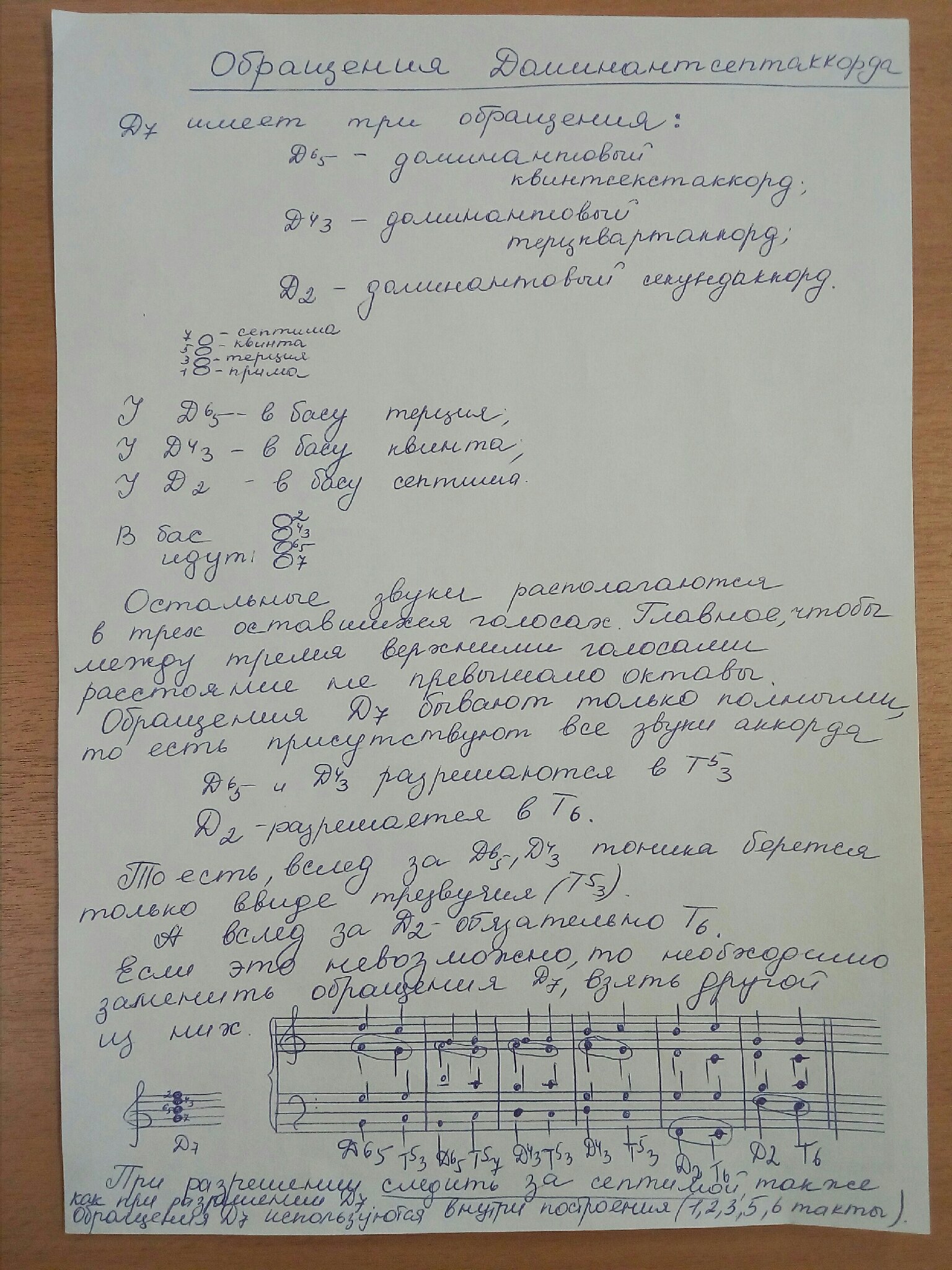 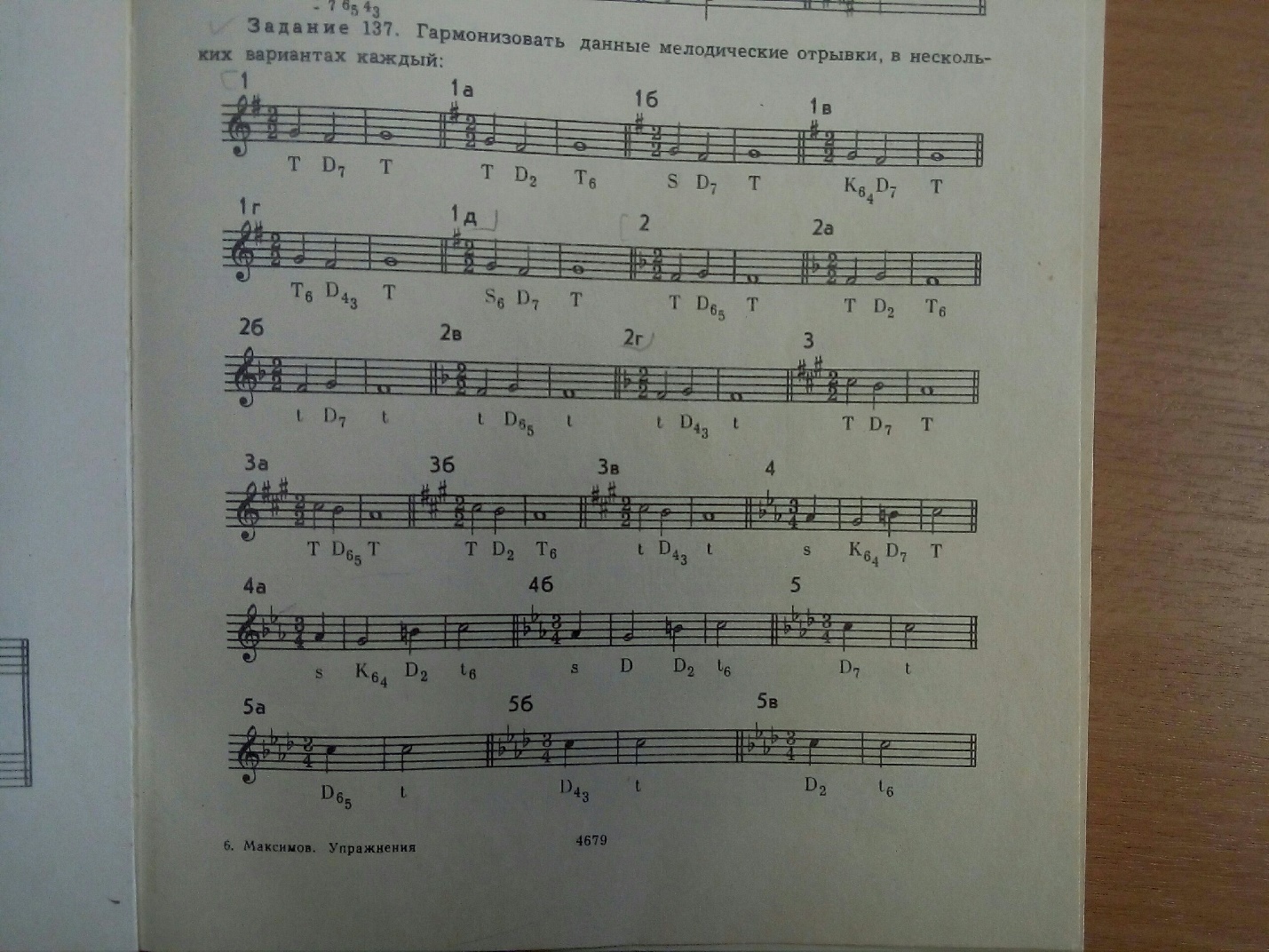 